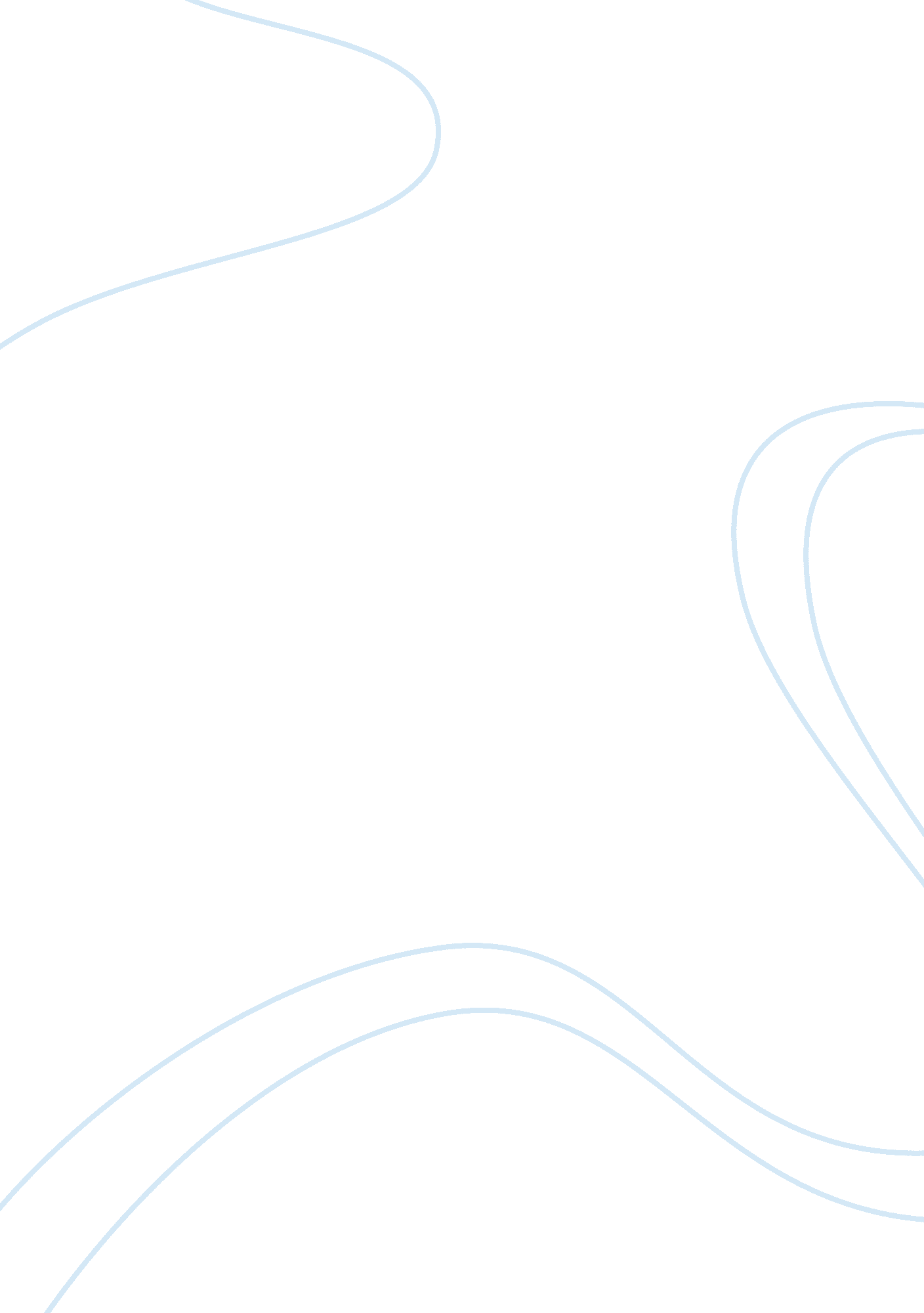 Free creative writing on charismaCountries, India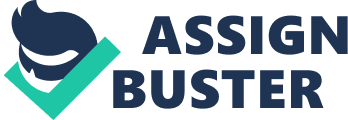 - Diana, Princess of Wales 
- Adolf Hitler 
- Queen Victoria 
- Winston Churchill 
- Blessed Mother Teresa of Calcutta 
- John Lennon 
- Michael Jackson 
- Coco Chanel 
- Mahatma Gandhi 
- Vladimir Lenin 
- Are they all well-known leaders? 
All of these people are well-known leaders. Hitler, Churchill and Lenin as well as Queen Victoria were also political leaders of their countries. They managed to persuade people to believe them in difficult and rebelled time. Mahatma Gandhi led the Indian nationalism. Other people presented in the list influenced modern cultural perspective. 
- Is there a good representation of women? 
The list contains 4 women, who can be called charismatic leaders. Women presented in this list also were prominent representatives and important figures of their time. Coco Chanel introduced new clothes, which made women felt more comfortable and independent. Mother Teresa showed the way of kindness to millions of people, thousands of them started to believe in wonders. Diana became an icon of style and modern version of Cinderella. 
- What was the fate of most of the people listed and why? 
Most of the people in the list died because of illnesses and were rather old. However, charismatic leaders are often assassinated because their points of view are uncommon and wild to others. Mahatma Gandhi and John Lennon were killed and Vladimir Lenin was seriously injured. 
- Did anyone list leaders who did " bad" things? 
Hitler was charismatic leader. He started his political career at the time of crisis, when Germany was weak and poor and made it one of the most influential countries in the world. German people believed that the war he started would be victorious for Germany. However, Hitler means to achieve the goal were cruel and inhuman. 
- What were the followers like of these leaders 
Different people are listed here and their followers are also different. Hitler’s supporters were militaristic Nazis and Mahatma’s followers believed that peace is the most important thing on the Earth. Diana’s fans copied her dresses and tried to be ladies. 
- Would these leaders still be charismatic if they existed in another timeframe? 
Charisma is a kind of talent. In case somebody has it he or she can use it at any timeframe. Political leaders are people who can persuade and prove their theories. It does not correlate with time. Persons in the field of culture are creative and creative people usually have more than one talent. Therefore, they can adapt to the environmental conditions. 